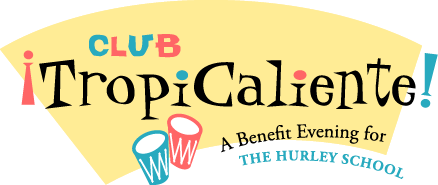 Dear Friend of the Hurley School,Club ¡Tropicaliente!, the Neighborhood Parents for the Hurley School’s (NPHS) biggest annual fundraiser is celebrating its 10th year on May 18, 2018 at the Benjamin Franklin Institute in the South End of Boston. It is a Latin Night Club theme where there will be live music, dancing, an open bar, a silent auction, games, and delicious food from local area restaurants. All of the money raised from this event goes directly back to support the Hurley School, an inner city K-8 Boston Public School located in the South End. We need your help!  We are looking for donations of any kind - *become an event sponsor by donating money or ask you company/firm if they would like to sponsor *purchase an advertisement in our program book - advertise your business, or send a thank you to the Hurley community (teachers, administrators, a student, etc)*donate goods or services to be used in our silent auction, or *donate food and/or beverages to be used at the event. We truly appreciate the support of our local area neighbors and businesses.
Please reach out to me directly with any questions or to arrange pick up of prizes. Thanks in advance!Sincerely, 
Jane FarringtonSouth End neighbor and Mom to 3 boys
President, Neighborhood Parents for the Hurley Schooljaneewalk@aol.comThe Hurley School is an academically rigorous dual-language immersion Tier 1 school and a model of urban integrated public education, yet 70% of our students live in high poverty. The Hurley School would not be where it is today without the support of the community and the work that NPHS does. Money raised provides opportunities for reading interventions, improves school facilities, and supports the arts, extracurricular programs, and the STEM curriculum.NPHS is a registered non-profit organization under Internal Revenue Code section 501(c)3, and as such, the cash value of all donations is tax deductible.  Our tax ID number is 20-5196270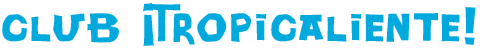 May 18, 2018 
Benjamin Franklin Institute 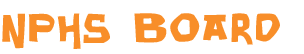 Jane Farrington  PresidentAlicia Erickson Vice PresidentIsabelle Demyttenaere  TreasurerAndrea Cinnamond  Secretary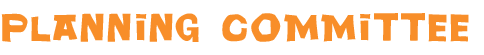 Monica Cantelli Amy d’Ablemont-BurnesIsabelle Demyttenaere Alicia EricksonJane FarringtonLuigi AudiaFrances BlairNoel BlairKim ChanIsabelle ChaseSarah ChristensenAndrea CinnamondKaren GonzalezLiz MacDonaldAvida MichaudMark MichaudEmily NelsonJon OlintoMelanie OlintoNicolas OreskovicBarbara RodriguezChris SullivanMatt Waldrip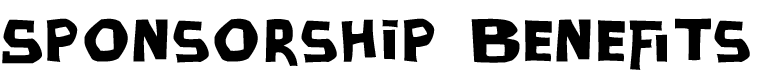 Sponsors of ¡TropiCaliente! 2018 underwrite the event and thus provide critical funds to support the Hurley School. We will very gratefully acknowledge your generosity, promoting your business in the South End and greater Boston communities. 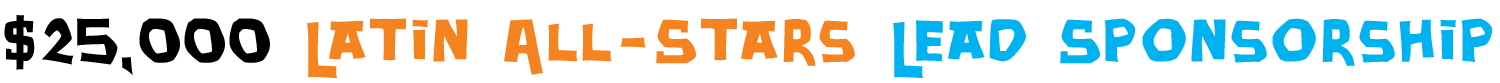 All Tito Puente Sponsorship BenefitsRecognized as lead sponsor prominently in all promotional materialsOpportunity to speak at the event Credited as lead sponsor in press releaseRecognized as lead sponsor on posters & invitationRecognized on the new Hurley website as lead sponsor, in addition to the NPHS siteFull-page color ad on inside cover of program book4 additional tickets (18 total) to the event on May 18th 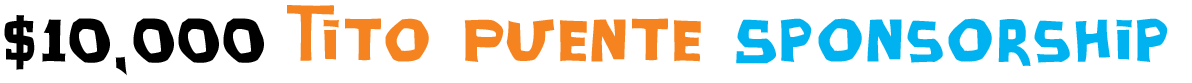 All Celia Cruz Sponsorship BenefitsSponsorship prominently identified in all promotional materialsLogo on outdoor banner at BFIT (corner of Tremont St and Berkeley)Full-page color ad in program book4 additional tickets to the event (14 total) on May 18th 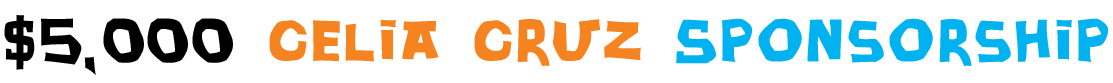 All Desi Arnaz Sponsorship BenefitsLogo on outdoor banner at BFIT (corner of Tremont St and Berkeley)Prominent logo on posters & invitationFull-page black & white ad or ½ page color ad in program bookReserved table at the event marked by a sign with your company logo2 additional tickets to the event (10 total) on May 18th 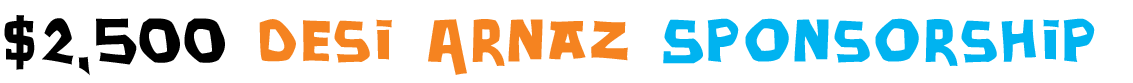 All Xaviar Cugat Sponsorship BenefitsLogo on outdoor banner at BFIT (corner of Tremont St and Berkeley)Logo on posters & invitationLogo and ad on NPHS websiteFull page black & white ad in program book4 additional tickets (8 total) to the event on May 18th 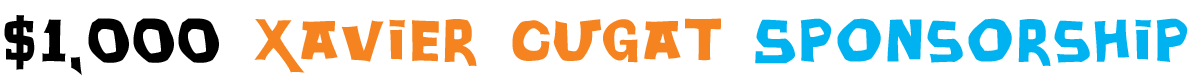 Logo on event websiteListing on posters & invitationHalf-page black & white ad in program bookListing on event website and in program book4 tickets to the event on May 18th 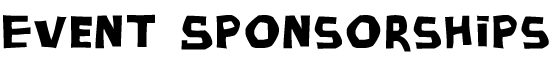 See enclosed page for sponsorship benefits.	 (due April 1, 2014, to ensure ⬜	Latin All Stars (incl. 5" w x 8" h color ad)	$25,000⬜	Tito Puente Sponsor (incl. 5" w x 8" h color ad)	$10,000⬜	Celia Cruz Sponsor (incl. 5" w x 8" h color ad)	$5,000⬜	Desi Arnaz Sponsor (incl. 5" w x 8" h B&W ad)	$2,500⬜	Xavier Cugat Sponsor (incl. 5" w x 37/8" h B&W ad)	$1,000Sponsors: please submit an electronic copy of logo artwork in EPS format, as well as ad artwork formatted as a PDF with embedded fonts, by April 1st. Email file to Andrea Cinnamond at andreacinnamond@mac.com Contact Andrea Cinnamond at 603-630-0425, with questions. Contact Chris Sullivan (857)869-8152 (csullivan3@statestreet.com) or Emily Nelson (617)233-8663 enelson@abramscapital.com with questions regarding sponsorship.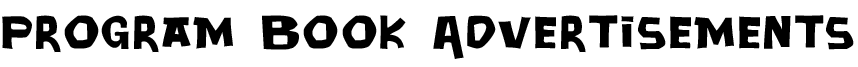 ⬜	Full Page Color (5" w x 8" h)	$750⬜	Full Page B&W (5" w x 8" h)	$500⬜	Half Page B&W (5" w x 37/8" h)	$250⬜	Quarter Page B&W (23/8" w x 37/8" h)	$125Advertisers: please submit ad artwork formatted as a PDF with embedded fonts by April 1st. Email file to Andrea Cinnamond at andreacinnamond@mac.com. Contact Andrea Cinnamond at 603-630-0425, with questions.If you want to send an ad thanking a Hurley teacher, or commending your child’s successes at the Hurley, Andrea can also help to design your message!Auction Donation FormPlease provide the information requested below and ensure that your company name appears as it should be listed in the program book: Contact Name:__________________________________________________________________ Company:______________________________________________________________________ Address:_______________________________________________________________________ ______________________________________________________________________________ Telephone:_____________________________________________________________________ Email:_________________________________________________________________________ Website:_______________________________________________________________________ Item donated:_______________________________________________________________________ Estimated market value:$__________________________________________________________ Detailed description of donation:________________________________________________________________________________________________________________________________________________________________________________________________________________________________________________________________________________________________________________Condition/restrictions (if any):_________________________________________________________________________ Item enclosed _____________     Available for pick-up after___________    Will deliver, please call me to arrange Any additional promotional materials you choose to include will assist us in promoting and displaying your donation. All donations will be listed in the program book and on the NPHS website. Please submit this form by April 1, 2018. Please contact Isabelle Demyttenaere at isabelle@demyttenaere.com or 617-283 6275 with any questions. Neighborhood Parents for the Hurley School ● ¡TropiCaliente! Auction Committee
PO Box 180763 ● Boston, MA 02118 ● www.supporthurley.org
Neighborhood Parents for the Hurley School is a 501(c)(3) nonprofit organization, tax identification number 20-5196270 Thank you for your generosity 